МИНИСТЕРСТВО ОБРАЗОВАНИЯ И НАУКИ РОССИЙСКОЙФЕДЕРАЦИИФедеральное государственное бюджетное образовательное учреждение высшего образования«КУБАНСКИЙ ГОСУДАРСТВЕННЫЙ УНИВЕРСИТЕТ» (ФГБОУ ВО «КубГУ»)Кафедра педагогики и методики начального образования
КУРСОВАЯ РАБОТАОСОБЕННОСТИ ИСПОЛЬЗОВАНИЯ ИНТЕЛЛЕКТУАЛЬНЫХ ИГР ВО ВНЕУРОЧНОЙ ДЕЯТЕЛЬНОСТИ МЛАДШИХ ШКОЛЬНИКОВРаботу выполнила _______________________________  А.С. Сенькаева(подпись, дата)  Факультет педагогики, психологии и коммуникативистики, III курса ОФОНаправление 44.03.01 Педагогическое образованиеПрофессиональный профиль «Начальное образование»Научный руководительпреподаватель                                                                           А.В. Карпенко(подпись, дата)Нормоконтролерканд. пед. наук, доцент	                                                                         Б.В. Сергеева(подпись, дата)Краснодар 2018СОДЕРЖАНИЕВведение…………………………………………………………………………...31  Теоретические основы использования интеллектуальных игр                             во внеурочной деятельности младших школьников…………………………61.1 Сущность понятия «интеллектуальная игра», его                       специфические особенности………………………………………………61.2 Внеурочная деятельность как одна из составляющих развития  младших школьников…………………………………………………….132  Экспериментальная работа по использованию интеллектуальных игр во внеурочной деятельности младших школьников…………………………...232.1 Диагностика сформированности интеллекта младших школьников….232.2 Методические аспекты реализации использования интеллектуальных игр во внеурочной деятельности младших школьников……………….25Заключение ………………………………………………………………………32Список использованных источников…………………………………..….……34Приложение А Методика  Гудинаф–Харриса «Нарисуй человека»…………37Приложение Б Протоколы результатов исследования                               интеллектуального развития………………………………..…..57ВВЕДЕНИЕИнтеллектуальное развитие человека особую актуальность приобретает в условиях современной ситуации перехода общества в информационную стадию развития. Известно, что в информационном обществе, в отличие от индустриального, преимущественно производятся и потребляются интеллект, знания, соответственно и большая часть членов общества занята производством информационного продукта. Поэтому в намечающихся контурах информационного общества образованность и интеллект попадают в разряд национальных богатств, а жизнедеятельность в нем требует от членов социума высокого интеллектуального уровня, информационной культуры, творческой активности.Интеллектуальное развитие выступает как важнейший компонент любой деятельности человека. Для того чтобы удовлетворить свои потребности в общении, учебе, труде человек должен воспринимать мир, обращать внимание на различные компоненты деятельности, представлять то, что ему нужно делать, запоминать, обдумывать. Поэтому интеллектуальные способности человека развиваются в деятельности и сами представляют собой особые виды деятельности.Многочисленные наблюдения ученых (В.В. Давыдов, Т.М. Савельев, О.И. Тиринова), исследования психологов убедительно показали, что ребенок, не научившийся учиться, не овладевший приемами мыслительной деятельности в начальных классах школы, в средних обычно переходит в разряд неуспевающих. Одним из важных направлений в решении этой задачи выступает создание в начальных классах условий, обеспечивающих полноценное умственное развитие детей, связанное с формированием устойчивых познавательных интересов, умений и навыков мыслительной деятельности, качеств ума, творческой инициативы и самостоятельности в поисках способов решения задач.В настоящее время уделяется большое внимание подготовке молодого поколения к творческой деятельности во всех сферах жизни общества. В связи с этим повышается роль школы в воспитании активных, инициативных, творчески мыслящих и духовно богатых граждан страны. Психологами установлено, что свойства психики человека, основы интеллекта и всей духовной сферы возникают и формируются главным образом в дошкольном и младшем школьном возрасте, хотя результаты развития обычно обнаруживаются позже. Психолог Л.С. Выготский отмечал интенсивное развитие интеллекта в младшем школьном возрасте. Развитие мышления приводит, в свою очередь, к качественной перестройке восприятия и памяти.Значительный вклад в раскрытие проблемы интеллектуального развития внесли Н.А. Менчинская, П.А. Гальперин, Н.Ф. Талызина,                   Т.В. Кудрявцев, Ю.К. Бабанский, И.Я. Лернер, М.И. Махмутов,                          А.М. Матюшкин, И.С. Якиманская и др.Актуальность исследования обусловлена потребностью учителей-практиков в грамотной организации интеллектуальных игр во внеурочной деятельности.Проблема исследования заключается в противоречии между значимостью использования интеллектуальных игр во внеурочной деятельности и несоответствием данного подхода на практике в образовательных учреждениях.Цель исследования: теоретически обосновать необходимость использования интеллектуальных игр во внеурочной деятельности младших школьников.Объект исследования: внеурочная деятельность в начальной школе.Предмет исследования: интеллектуальные игры во внеурочной деятельности в начальной школе.Гипотеза исследования: возможно, использование интеллектуальных игр во внеурочной деятельности влияет на познавательный интерес младших школьников. Задачи исследования:Проанализировать психолого-педагогическую литературу по проблеме исследования;Выявить исходный уровень познавательного интереса младших школьников.Методы исследования: теоретические – анализ педагогической и методической литературы по проблеме исследования; эмпирические – естественный педагогический эксперимент; обработка результатов исследования.База исследования: МОУ СОШ № 49 г. Краснодара Краснодарского края, учащиеся 2 «Г» класса (25 чел.). Всего – 25 учеников.1 Теоретические основы использования интеллектуальных игр во внеурочной деятельности младших школьников1.1 Сущность понятия «интеллектуальная игра», его специфические особенностиПроблема интеллектуального развития учащихся в условиях современной школы приобретает доминирующее значение. Внимание к этой проблеме диктуется условиями современной жизни.Интеллектуальное развитие выступает как важнейший компонент любой деятельности человека. Для того, чтобы удовлетворить свои потребности в общении, учебе, труде человек должен воспринимать мир, обращать внимание на различные компоненты деятельности, представлять то, что ему нужно делать, запоминать, обдумывать. Поэтому интеллектуальные способности человека развиваются в деятельности и сами представляют собой особые виды деятельности.Ориентация на личность с высоким уровнем сформированности различных качеств интеллекта, побуждает учителя к постоянному поиску путей обновления образовательного процесса, а так же выявлению и созданию психолого-педагогических и организационно-педагогических условий, необходимых для полного раскрытия и развития интеллектуального потенциала учащихся.Приступая к педагогической работе с детьми, прежде всего, нужно разобраться в том, что ребенку дано от природы и что приобретается под воздействием среды.Развитие человеческих задатков, превращение их в способности – одна из задач обучения и воспитания, решить которую без знаний и развития интеллектуальных процессов нельзя.Младший школьный возраст характеризуется интенсивным интеллектуальным развитием. В данный период происходит развитие всех психических процессов и осознание ребенком собственных изменений, которые происходят в ходе учебной деятельности [4].В разных психологических и педагогических источниках понятие «интеллект» раскрывается по-разному.Д. Векслер под интеллектом понимает способность успешно мериться силами, жизненными обстоятельствами, используя накопленный опыт и знания. То есть, интеллект рассматривается им как способность человека адаптироваться к окружающей среде.Психолог И.А. Домашенко: «Интеллект – общая познавательная способность, определяющая готовность человека к усвоению и использованию знаний и опыта, а также к разумному поведению в проблемных ситуациях» [5].Итак, интеллект – это совокупность качеств индивида, которая обеспечивает мыслительную деятельность человека. В свою очередь он характеризуется:эрудицией: суммой знаний из области науки и искусства;способностью к мыслительным операциям: анализу, синтезу, их производным: творчеству и абстрагированию;способностью к логическому мышлению, умением устанавливать причинно-следственные связи в окружающем мире;вниманием, памятью, наблюдательностью, сообразительностью, различными видами мышления: наглядно-действенным, наглядно-образным, словесно-логическим, речью и т.д. [17].Интеллектуальное развитие – это формирование способности к овладению и пользованию различными типами мышления (эмпирическим, образным, теоретическим, конкретно-историческим, диалектическим и т.д. в их единстве). Его органической частью является умение подвергать самостоятельному анализу события и явления действительности, делать самостоятельно выводы и обобщения, а также речевые развития: владение и свободное пользование словарным богатством [30].Интеллектуальные и творческие игры являются в нашей стране одним из любимейших форм организации досуга в нашей стране. Получив благодаря телевидению миллионы поклонников всех возрастов, они широко вошли в практику работы, школ, библиотек, учреждений культуры, клубов по работе с молодежью. Можно сказать, что нет такого общественного объединения, которое на том или ином этапе своей работы не применяло интеллектуальные и творческие игры как средство развития и обеспечения досуга своих членов. Международные и региональные фестивали интеллектуальных игр, проводимые под эгидой Международной ассоциации клубов «Что? Где? Когда?» неизменно собирают значительное число заинтересованных участников и зрителей. Во многих регионах нашей страны клубы интеллектуальных игр как некоммерческие организации проводят значительную работу среди молодежи, осуществляя не только собственно игровые проекты, но и удовлетворяя другие многообразные запросы молодых людей.Игры берут свое начало в глубокой древности. Особенно бурное развитие игры получили в Древней Греции. Именно здесь родились Олимпийские игры. Платон даже обожествлял игры, считая их привилегией богов. Христианство враждебно относилось к играм. В России церковный собор XVI в. осудил скоморошьи потехи, в XVII в. царь Алексей Михайлович вообще их запретил. Петр I ввел ассамблеи, маскарады, карнавалы, фейерверки. После Петра I «бесовские» игры были запрещены. Однако игры невозможно было вытравить, и они продолжали жить. Более того, игры развивались и совершенствовались. Сегодня игра стала одним из распространенных видов отдыха и развлечения благодаря средствам информации и особенно телевидению [32].Игра – вид непродуктивной деятельности, мотив которой заключается не в ее результатах, а в самом процессе.Великий русский педагог К.Д. Ушинский писал: «В игре дитя живет, и следы этой жизни глубже остаются в нем, чем следы действительной жизни, в которую он не мог еще войти по сложности ее явлений и интересов. В действительной жизни дитя не более как дитя, существо, не имеющее еще никакой самостоятельности, слепо и беззаботно увлекаемое течением жизни; в игре же дитя, уже зреющий человек, пробует свои силы и самостоятельно распоряжается своими же созданиями» [26]. Игровая деятельность – одно из самых удивительных и еще не понятных до конца явлений в развитии живых существ. Игра неизменно возникает на всех стадиях культурной жизни у самых разных народов и представляет неустранимую и естественную особенность человеческой природы. В науке было предложено несколько теорий игры, пытавших разгадать эту мысль. Одна из них сводила игру к разряду накопившейся энергии в молодом существе, которая не находит себе выхода и употребления на естественные надобности. Эта теория видит в игре не случайную прихоть, забаву, но важную жизненную необходимость.Хоть в словаре и сказано о непродуктивности игры, как вида деятельности, интеллектуальные игры ставят под сомнение это утверждение. Конечно, никакого практического результата такие игры казалось бы не имеют, а всё-таки познавательный эффект таких игр высокий сколько интересных и полезных знаний они дают. Именно интеллектуальные игры превращают интеллектуальную деятельность в увлекательное состязание, пробуждает интерес к предмету.Интеллектуальная игра – индивидуальное или (чаще) коллективное выполнение заданий, требующих применения продуктивного мышления в условиях ограниченного времени и соревнования. Интеллектуальные игры объединяют в себе черты как игровой, так и учебной деятельности – они развивают теоретическое мышление, требуя формулирования понятий, выполнения основных мыслительных операций (классификации, анализа, синтеза и т.п.) [28].С другой стороны, сама по себе эта деятельность является не целью, а средством достижения игрового результата (победы в соревновании), причем и этот результат быстро теряет ценность сам по себе и цель смещается с результата непосредственно на процесс поиска и принятия решения.Классификация игр:Игры для интенсивного обучения:Обучающие игры работы с текстом;Деловой тренинг;Игры тесты.2. Игры для активного отдыха:Игры в помещении;Игры за столом;Игры на воздухе.3. Коммуникативно-лингвистические игры:Игры тренинга общения;Игры для обучения языку;Игровые творческие вечера.4. Психотехнические игры:Игры психо-саморегуляции состояния;Оздоровительные игры;Активизация резервных возможностей (суггестивное самосовершенствование) [33].Значение интеллектуальных игр:Дают возможность раскрыться наиболее талантливым, эрудированным ребятам, тем, для кого знания, наука, творчество имеют первостепенное значение;Способствуют всестороннему гармоническому развитию школьника, помогают вырабатывать необходимые в жизни и учебе полученные навыки и качества;Развивают умственные способности, совершенствуют и тренируют память, мышление, помогают лучшему усвоению и закреплению знаний;Имеют важное значение в воспитании, обучении и развитии детей, как средство психологической подготовки к будущим жизненным ситуациям.Нужно отметить, что при проведении интеллектуальных игр всегда наблюдается активность учащихся. Эмоциональные всплески и интеллектуальные переживания стимулируют и поддерживают интерес, способствуют мотивации учащихся [36].Интеллектуальные игры создают ситуации успеха, есть успех, есть желание учиться.Современные преобразования в обществе, новые стратегические ориентиры в развитии экономики, открытость общества, его быстрая информатизация, динамичность кардинально изменили требования к образованию. Основной целью образования становится не простая совокупность знаний, умений и навыков, а основанная на них личная, социальная и профессиональная компетентность – умение самостоятельно добывать, анализировать и эффективно использовать информацию, умение рационально и эффективно жить и работать в быстро изменяющемся мире.Способность чётко, логически совершенно мыслить и ясно излагать свои мысли в настоящее время требуется каждому. Один из приоритетных направлений построения национальной модели образования является подготовка интеллектуальной элиты – молодых людей, способных занять ключевые места в управлении государством, экономике, науке, культуре, искусстве [6].Все интеллектуальные игры условно можно разделить на элементарные и составные (представляющие из себя сочетание элементарных). В свою очередь, элементарные игры можно классифицировать в зависимости от количества вариантов ответов, из которых участники выбирают правильный. Естественно, что любая интеллектуальная игра может проводиться как в индивидуальном, так и в групповом варианте [27].Простейшей интеллектуальной игрой являются тестовые игры, которые представляют собой набор утверждений и заданного количества вариантов ответов к ним – от 2 (игра «Веришь - не веришь») до 5 («Эрудит-лото»). Этот тип игр применяется обычно в качестве разминки, для игр с залом или в перерывах между «основными» интеллектуальными играми. Их достоинство – высокая роль везения, что позволяет добиваться успеха даже не слишком подготовленным участникам, а так же возможность варьировать сложность заданий.Наиболее сложной из этих игр являются так называемые «странные обстоятельства», когда об искомом объекте сообщаются последовательно все более конкретные сведения. Чем раньше человек (команда) разгадает зашифрованное понятие, тем больше очков он получает.Стандартный объем этих игр – 15 вопросов «Веришь - не веришь» или 8-10 вопросов «Эрудит-лото».Этот вид игр является серьезным средством развития, когда в них содержится неявный, но четкий алгоритм поиска правильного решения, задание представляет из себя парадокс, и/или требует принятия парадоксального решения.Многие игры были взяты нами из практики театрального тренинга, основанного на системах К.С. Станиславского, М. Чехова, М.О. Кнебель и др., трансформированного нами в соответствии с конкретными задачамиОсновные факторы успеха при организации игровой программы:Постоянство формы и регулярности выхода в светВозможность участия максимально широких групп населения.Ясность построения программы (кто, за что и каким образом получает призы).Таким образом, младший школьный возраст характеризуется интенсивным интеллектуальным развитием. Поэтому педагог, ориентируясь на личность с высоким уровнем сформированности различных качеств интеллекта, стремится к постоянному поиску путей обновления образовательного процесса, а так же к выявлению и созданию психолого-педагогических и организационно-педагогических условий, необходимых для полного раскрытия и развития интеллектуального потенциала учащихся.Внеурочная деятельность как одна из составляющих развития младших школьниковВоспитание в школе должно осуществляться только в процессе совместной деятельности взрослых и детей и детей друг с другом, в которой единственно возможно присвоение (а не просто узнавание) детьми жизненно необходимых ценностей. При этом воспитание принципиально не может быть локализовано или сведено к какому-то одному виду образовательной деятельности, но должно охватывать и пронизывать собой все ее виды: учебную (в границах разных образовательных дисциплин) и внеурочную (художественную, коммуникативную, спортивную, досуговую, трудовую и др.) [34].В новом Федеральном государственном образовательном стандарте общего образования, где внеурочной деятельности школьников уделено особое внимание, определено пространство и время в образовательном процессе [35].При организации внеурочной работы в условиях ФГОС от руководителей и педагогов образовательных учреждений потребуется знание методов и подходов осуществления данной деятельности.В основной образовательной программе образовательного учреждения внеурочную деятельность следует учитывать в разделе «Учебный план начального общего образования».Внеурочная деятельность школьников объединяет все виды деятельности школьников (кроме учебной деятельности на уроке), в которых возможно и целесообразно решение задач их воспитания и                       социализации [15].Выдающийся педагог Ю.Ю. Баранова пишет: «Согласно новому Федеральному  учебному плану общеобразовательных учреждений Российской Федерации организация занятий по направлениямвнеурочной деятельности является неотъемлемой частью образовательного процесса в школе. Время, отводимое на внеурочную деятельность, используется пожеланию учащихся и в формах, отличных от урочной системы                     обучения» [19].Однако сущность термина «внеурочная деятельность» в стандарте нового поколения не раскрывается.Выдающийся педагог Д.В. Григорьев и П.В. Степанова считают:  «Внеурочная деятельность учащихся объединяет все виды деятельности школьников, кроме учебной деятельности и деятельности на уроке».  И хотя в первой работе речь идёт о внеурочной деятельности школьников, но независимо от используемых терминов (об этом ещё ведётся дискуссия) основной акцент делается на объединении всех видов деятельности школьников  (кроме учебной), в которых возможно и целесообразно решение задач их воспитания и социализации [11].Общеобразовательные учреждения предоставляют учащимся возможность выбора широкого спектра занятий, направленных на развитие школьника.Важно иметь в виду, что внеурочная деятельность – это отнюдь немеханическая добавка к основному общему образованию, призванная компенсировать недостатки работы с отстающими или одаренными детьми. Часы, отводимые на внеурочную деятельность, используются по желанию учащихся и направлены на реализацию различных форм ее организации, отличных от урочной системы обучения.В базисном учебном плане общеобразовательных учреждений Российской Федерации выделены основные направления внеурочной деятельности: спортивно-оздоровительное, художественно-эстетическое, научно-познавательное, военно-патриотическое, общественно полезная и проектная деятельность.Кроме того, внеурочная деятельность может вестись по таким направлениям, как художественно-эстетическое творчество (изобразительное, прикладное и др.), конструирование, туризм и краеведение (с учетом младшего школьного возраста).Виды и направления внеурочной деятельности школьников тесно связаны между собой. Например, ряд направлений совпадает с такими видами деятельности, как спортивно-оздоровительная, познавательная деятельность, художественное творчество. Военно-патриотическое направление и проектная деятельность могут быть реализованы и быть приоритетными в любом из видов работы с детьми вне уроков. Что касается общественно полезной деятельности, она может осуществляться в таких ее видах, как социальное творчество и трудовая(производственная) деятельность [1].Образовательные результаты внеурочной деятельности школьников распределяются по трем уровням.Первый уровень результатов – приобретение школьником социальных знаний (об общественных нормах, об устройстве общества, о социально одобряемых и неодобряемых формах поведения в обществе и т.п.), первичное понимание социальной реальности и повседневной жизни. Для достижения данного уровня результатов особое значение имеет взаимодействие ученика со своими учителями (в системах как основного, так и дополнительного образования) как значимыми для него носителями положительного социального знания и повседневного опыта.Второй уровень результатов – получение школьником опыта переживания и позитивного отношения к базовым ценностям общества (человек, семья, Отечество, природа, мир, знания, труд, культура), выработка ценностного отношения к социальной реальности в целом. Для достижения данного уровня результатов особое значение имеет взаимодействие школьников между собой на уровне класса, школы, то есть в рамках защищенной, дружественной про социальной (то есть ориентированной на благо группы) среды. Именно в такой среде ребенок получает(или не получает) первое практическое подтверждение приобретенных социальных знаний, начинает их ценить (или отвергать).Третий уровень результатов – получение школьником опыта самостоятельного общественного действия. Только в процессе самостоятельного общественного действия юный человек действительно становится (а не просто узнает о том, как им стать) социальным деятелем, гражданином, свободным человеком. Для достижения данного уровня результатов особое значение имеет взаимодействие школьника с социальными субъектами за пределами школы, воткрытой общественной среде.Каждому уровню результатов внеурочной деятельности соответствует своя образовательная форма. Первый уровень результатов может быть достигнут в процессе применения относительно простых форм внеурочной деятельности, второй уровень – более сложных, третий уровень – форм самых сложных [10].Практически невозможно достигнуть результата второго и тем более третьего уровня формами, соответствующими первому уровню результатов. В то же время в формах, нацеленных на результат высшего уровня, достижимы и результаты предшествующего уровня. Однако важно понимать: разного рода форсирование в этом плане не обеспечивает повышение качества и эффективность деятельности. Педагог, в достаточной мере уверенно не владеющий формами деятельности для достижения результатов первого уровня, не может действенно выйти на результаты и формы второго и, тем более, третьего уровня. Он может лишь в известной мере имитировать желаемое [7].Понимание взаимосвязи результатов и форм внеурочной деятельности должно позволить педагогам:разрабатывать образовательные программы внеурочной деятельности с четким и внятным представлением результатов;подбирать такие формы внеурочной деятельности, которые гарантируют достижение результата определенного уровня;выстраивать логику перехода от результатов одного уровня к другому;диагностировать результативность и эффективность внеурочной деятельности;оценивать качество программ внеурочной деятельности (по тому, на достижение какого результата они претендуют, соответствует ли избранные формы предполагаемым результатам и т.д.). Это закладывает основу для построения стимулирующей системы оплаты труда педагогов за организацию внеурочной деятельности школьников [12].При организации внеурочной деятельности младших школьников необходимо учитывать, что, поступив в 1 класс, дети особенно восприимчивы к новому социальному знанию, стремятся понять новую для них школьную реальность. Педагог должен поддержать эту тенденцию, обеспечить используемыми формами внеурочной деятельности достижение ребенком первого уровня результатов. Во 2 и 3 классах, как правило, набирает силу процесс развития детского коллектива, резко активизируется межличностное взаимодействие младших школьников друг с другом, что создаёт благоприятную ситуацию для достижения во внеурочной деятельности школьников второго уровня результатов. Последовательное восхождение от результатов первого к результатам второго уровня на протяжении трёх лет обучения в школе создаёт у младшего школьника к 4 классу реальную возможность выхода в пространство общественного действия (т. е. достижение третьего уровня результатов). Такой выход для ученика начальной школы должен быть обязательно оформлен как выход в дружественную среду. Свойственные современной социальной ситуации конфликтность и неопределённость должны быть в известной степени ограниченны [25].Основные назначения внеурочной деятельности по развитию младших школьников:Организация общественно-полезной и досуговой деятельности учащихся совместно с общественными организациями,  театрами, библиотеками, семьями учащихся.Включение учащихся в разностороннюю деятельность.Формирование навыков позитивного коммуникативного общения.Развитие навыков организации и осуществления сотрудничества с педагогами, сверстниками, родителями, старшими детьми в решении общих проблем.Воспитание трудолюбия, способности к преодолению трудностей, целеустремленности  и настойчивости в достижении результата.Развитие позитивного отношения к базовым общественным ценностям (человек, семья, Отечество, природа, мир, знания, труд, культура).Внеурочная   деятельность  может быть организована в формах: экскурсии, кружки, секции, олимпиады, конкурсы, соревнования, проекты, викторины, познавательная практика, поисковые исследования через  организацию  деятельности обучающегося во взаимодействии со сверстниками, педагогами, родителями. В начальной школе более приемлемы следующие формы организации внеурочной деятельности, представленные в таблице 1.Таблица 1 – Формы организации внеурочной деятельностиВся внеурочная деятельность образовательного учреждения может проходить под единой воспитательной темой. Эти вопросы должны найти место своего обсуждения на каждом внеурочном занятии, не зависимо от выбранного направления деятельности и формы организации. Причем это обсуждение должно происходить по определенному алгоритму:исходная проблема (установление отсутствия знаний и умений);информация по решению проблемы (кто, что, как, почему);применение новой информации;оценка результатов применения.Перечисленные формы внеурочной деятельности в начальной школе должны способствовать формированию:целостного, социально ориентированного взгляда на мир в его органичном единстве и разнообразии природы, культур и народов;эстетических потребностей, ценностей и чувств;навыков сотрудничества со сверстниками в разных социальных ситуациях, умения не создавать конфликтов и находить выходы из спорных ситуаций;установки на безопасный, здоровый образ жизни;способности принимать и сохранять цели и задачи учебной деятельности;умения планировать, контролировать и оценивать учебные действия в соответствии с поставленной задачей и условиями ее реализации; определять наиболее эффективные способы достижения результата;умения активно использовать речевые средства для решения коммуникативных и познавательных задач;способности осознанно строить речевое высказывание в соответствии с задачами коммуникации;логических действий сравнения, анализа, синтеза, обобщения, классификации по родовидовым признакам, установления аналогий и причинно-следственных связей, построения рассуждений, отнесения к известным понятиям;умения договариваться о распределении функций и ролей в совместной деятельности; осуществлять взаимный контроль в совместной деятельности, адекватно оценивать собственное поведение и поведение окружающих;способности использования начальных математических знаний для описания и объяснения окружающих предметов, процессов, явлений, а также оценки их количественных и пространственных отношений;пространственного воображения и математической речи, измерения, пересчета, прикидки и оценки;значимости чтения для личного развития; формирования представлений о мире, российской истории и культуре, первоначальных этических представлений;уважительного отношения к России, родному краю, своей семье, истории, культуре, природе нашей страны, её современной жизни;навыков устанавливать и выявлять причинно-следственные связи в окружающем мире;умений организовывать здоровьесберегающую жизнедеятельность [30].Основным преимуществом внеурочной деятельности является предоставление обучающимся возможности широкого спектра занятий, направленных на их развитие.Внеурочная деятельность направлена на развитие воспитательных результатов:приобретение учащимися социального опыта;формирование положительного отношения к базовым общественным ценностям;приобретение школьниками опыта самостоятельного общественного действия.   Таким образом, в процессе формирования личности внеурочная деятельность как целостное воздействие на человека играет определённую роль, так как именно посредством его в сознании и поведении детей формируются основные социальные, нравственные и культурные ценности, которыми руководствуется общество в своей жизнедеятельности. Поэтому от эффективности системы внеурочной деятельности зависит, в конечном счёте, состояние общественного сознания и общественной жизни.2 Экспериментальная работа по использованию интеллектуальных игр во внеурочной деятельности младших школьников 2.1 Диагностика сформированности интеллекта младших школьниковЭксперимент проводился на базе МОУ СОШ №49 г. Краснодара Краснодарского края, учащиеся 2 «Г» класса (25 чел.). Всего – 25 учеников. Цель: определить уровень интеллектуального развития младших школьников.Для решения поставленной цели была использована методика Гудинаф–Харриса «Нарисуй человека» (приложение А).Данная методика широко используется для того, чтобы получить первое представление об уровне развития ребенка. В силу того, что большинство младших школьников любят рисовать, данный тест может установить контакт с ребенком и завязать сотрудничество, необходимое для проведения обследования с помощью более сложных диагностических методик. Технология проведения исследования: ребенку выдается белый лист бумаги стандартного формата и один простой карандаш. Ребенка просят «как можно лучше нарисовать человека (мужчину, дяденьку)». По ходу рисования комментарии не допускаются. По завершении рисования проводится беседа с ребенком, в которой уточняются непонятные детали.Оценка результатов:Шкала признаков для оценки рисунка содержит 73 пункта. За выполнение каждого пункта начисляется 1 балл, за несоответствие критерию – 0 баллов. В итоге подсчитывается суммарная оценка.Из таблиц Гудинаф–Харриса взяты соотношения баллов и «нормального» IQ, соответствующего 100%, а также показатели, которые примерно соответствуют IQ = 70% (т. е. минимального значения, относящегося к норме).Были выявлены следующие уровни развития интеллекта:высокий уровень – 34–35 баллов; средний уровень 19–24 балла;низкий уровень интеллекта соответствует 13–18 баллов.Результаты диагностики уровня интеллекта младших школьников наглядно представлены в диаграмме на рисунке 1. и помещены в приложении Б.
Рисунок 1 – Результаты исследования уровня интеллекта младших школьников на констатирующем этапе экспериментаВ результате анализа полученных данных выявлены следующие показатели: низкий уровень – 4 человека, что составило 13 %;средний уровень – 15 человека, что составило 62 %;высокий уровень – 6 человек, что составило 25 %.Таким образом, как видно из диаграммы, большинство учащихся 2 «Г» класса имеют средние показатели в интеллектуальном развитии. Это говорит о том, что учителем данного класса не применяются различные игры по повышения данных показателей.2.2 Методические аспекты реализации использования интеллектуальных игр во внеурочной деятельности младших школьниковМладший школьный возраст, начальные годы собственно учения – это период впитывания, накопления знаний.Глубокие изменения, происходящие в психологическом облике младшего школьника, свидетельствуют о широких возможностях индивидуального развития ребенка на данном возрастном этапе. В течение этого периода на качественно новом уровне реализуется потенциал развития ребенка как активного субъекта. Познающего окружающий мир и самого себя, приобретающего собственный опыт действования в этом мире.Младший школьный возраст является сенситивным для:формирования мотивов учения, развития устойчивых познавательных потребностей и интересов;развития продуктивных приемов и навыков учебной работы, умения учиться;раскрытия познавательных способностей [29].Развитие познавательных способностей связано с тем, что каждый ребенок проходит свой путь развития, приобретая на нем различные типологические особенности высшей нервной деятельности. Индивидуальный подход создает наиболее благоприятные возможности для развития познавательных сил, активности, склонностей и способностей каждого ученика.У младших школьников при изменении содержания и условий обучения, а также введение нового вида деятельности на уроках (игра), можно сформировать достаточно высокий уровень способностей к обобщениям и абстракциям [18].В игре развивается речь, память, внимание, логическое мышление, зрительная память. Закрепляется культура поведения, навыки общения. Игры можно проводить индивидуально с каждым ребенком и с группами детей. Игры планируются заранее. Определяется задача, продумывается оборудование игры (раздаточный материал) Также продумывается организация проведения игры. При подборе игр необходимо учитывать то, что игра должна возбуждать у детей умственную и творческую активность.В интеллектуально-познавательной игре, обязательно будут образовательные задачи, но она должна оставаться игрой. Необходимо использовать в игре правильную интонацию, продумать как заинтересовать игрой детей. В конце игры обязательно подводится результат. В начальной школе игра может проводиться как часть занятия. В начале игры необходимо заинтересовать детей, далее идет объяснение, а затем идет выполнение необходимых действий детьми. Руководитель должен контролировать, чтобы в игре выполнялись поставленные задачи и выполнялись все требования.Характерные особенности интеллектуальных игр заключаются в том, что они создаются взрослыми с целью обучения и воспитания детей, а также для выявления эрудированных ребят.Вводить новые, усложненные элементы игры нужно постепенно.Большая роль в интеллектуальной игре принадлежит правилам. Они определяют, что и как должен делать в игре каждый ребенок, указывать путь к достижению цели. Правила воспитывают у детей умение сдерживаться, управлять своим поведением.Если проанализировать познавательные и дидактические игры с точки зрения того, что в них занимает и увлекает детей, то окажется, что детей интересует прежде всего игровое действие. Оно стимулирует активность, вызывает у детей чувство удовлетворения. Дидактическая задача, завуалированная в игровую форму, решается ребенком более успешно, так как его внимание прежде всего направлено на развитие игрового действия и выполнения правил игры. Незаметно для себя, без особого напряжения, играя, он выполняет дидактическую задачу.Разновидностью интеллектуально-познавательной игры являются дидактические игры. Первые дидактические игры были созданы народной педагогикой.В российской педагогике изучением и методикой проведения дидактических игр занимались и занимаются многие специалисты. Причем некоторые считают игру лишь средством закрепления знаний, полученных на уроках, другие же справедливо возражают против такого узкого понимания значения игры, считают ее одной из форм обучения, важным средством образовательной работы. Такой взгляд на дидактическую игру определяется теми задачами обучения, которые стоят перед школой или детским садом: не только дать детям определенный объем знаний, но и научить их владеть этими знаниями, вооружить навыками умственной работы, развить активность, самостоятельность мышления. Дидактическая игра таит большие возможности в этом плане [2].Сущность дидактической игры заключается в том, что дети решают умственные задачи, предложенные им в занимательной игровой форме, сами находят решения, преодолевая определенные трудности. Ребенок воспринимает умственную задачу как практическую игровую, это повышает его умственную активность.Очень велико значение дидактической игры для умственного воспитания, для развития логического мышления и умения выражать свои мысли в слове. Чтобы решить игровую задачу, требуется сравнивать признаки предметов, устанавливать сходство и различие, обобщать, делать выводы. Таким образом, развивается способность к суждениям, умозаключению, умение применять свои знания в разных условиях. Это может быть лишь в том случае, если у детей есть конкретные знания о предметах и явлениях, которые составляют содержание игры [17].Увлекательные дидактические игры создают у школьников интерес к решению умственных задач: успешный результат умственного усилия, преодоление трудностей приносят им удовлетворение. Увлечение игрой повышает способность к произвольному вниманию, обостряет наблюдательность, помогает быстрому и прочному запоминанию.В подготовку к проведению интеллектуальной игры входят:отбор игры в соответствии с задачами воспитания и обучения; углубление и обобщение знаний, активизация психических процессов и др.;установление соответствия отобранной игры программным требованиям воспитания и обучения детей;определение наиболее удобного времени проведения игры (на каком этапе занятия, во внеурочное время и др.);определение количества играющих (весь коллектив, подгруппа, индивидуально);подготовка необходимого дидактического материала для выбранной игры (разные предметы, картинки, природные материалы, заготовки кроссворда или ребусы);подготовка к игре самого педагога: он должен изучить и осмыслить весь ход игры, свое место в игре, методы руководства игрой [19].Проведение игры включает:ознакомление детей с содержанием игры;объяснение хода и правил игры. При этом организатор обращает внимание на поведение детей в соответствии с правилами игры, на четкое выполнение правил (что они запрещают, разрешают, предписывают);подведение итогов игры. При подведении итогов педагог подчёркивает, что путь к победе возможен только через преодоления трудностей, внимания и дисциплинированность.Анализ проведенной игры направлен на выявление приёмов её подготовки и проведения: какие приемы оказались эффективными в достижении поставленной цели, что не сработало и почему. Это поможет совершенствовать как подготовку, так и сам процесс проведения игры, избежать впоследствии ошибок. Кроме того, анализ позволит выявить индивидуальные особенности в поведении и характере детей и, значит, правильно организовать индивидуальную работу с ними. Самокритичный анализ использования игры в соответствии с поставленной целью помогает варьировать игру, обогащать её новым материалом в последующей работе.Рассмотрим методику организации интеллектуально-познавательных игр.Интеллектуально-познавательные игры (известные также как эрудиционы, викторины) – на сегодняшний день одна из самых популярных форм работы с детьми.Интерес к играм подобного рода увеличивается с каждым годом. На сегодняшний день, благодаря телевидению, существуют десятки игр               – соревнований в эрудиции, известных всей стране. Это: «Слабое звено», «Звездный час», «Своя игра», «Самый умный», «Кто хочет стать миллионером», «Умники и умницы».Организация интеллектуально-познавательных игр включает в себя:Название – такие названия, как «турнир знатоков», «бои интеллектуалов», «конкурс эрудитов», идеально отражают сущность явления: первое слово указывает на соревновательный характер происходящего, а второе конкретизирует, в чем именно соревнуются участники – в эрудиции, в умении мыслить.  С точки зрения педагогики, интеллектуально-познавательные игры обладают огромным воспитательным потенциалом. Конечно, потенциал одного отдельно взятого эрудициона незначителен. Одна игра не позволяет решить какие-либо воспитательные задачи (за исключением одной – обеспечить занятость ребенка на время игры). Но когда интеллектуально-познавательные игры организуются как система, когда возникают долговременные команды и клубы знатоков, тогда эрудиционы могут дать детям очень многое.Во-первых, система таких игр стимулирует познавательный интерес ребенка, формирует стремление к постоянному пополнению багажа знаний.Во-вторых, момент соревновательности позволяет ребенку оценить свои возможности, а в случае победы – утвердиться в глазах сверстников.В-третьих, наличие команды или клуба способствует развитию у детей навыков коллективной мыслительной деятельности, совместного поиска решения проблемы...Вопросы – не всякий вопрос годится для интеллектуально-познавательной игры. К сожалению, этой, казалось бы, очевидной истиной очень часто пренебрегают многие организаторы игр. Порой в той или иной игре встречаются некорректные вопросы, и это приводит к спорам и конфликтам между участниками и ведущим. Порой в той или иной игре встречаются банальные, скучные, а то и откровенно глупые вопросы, и это приводит к угасанию азарта игроков, к падению интереса к подобным играм в целом. Правила – в каждой интеллектуально-познавательной игре есть свои правила, и даже можно сказать, что они отличаются друг от друга, прежде всего правилами. Но хотя правила разные, при внимательном их рассмотрении можно обнаружить некую закономерность. Она заключается в том, что все правила, по сути, являются ответами на одни и те же вопросы организационного порядка. Игровой сюжет. Продемонстрировать, что такое игровой сюжет, можно на таком примере. Предположим, что принято решение провести эрудицион, посвященный автомобилизму (история автомобиля, устройство автомобиля, современный авторынок, автоспорт).Для этой игры подготовлены несколько десятков интересных. грамотных вопросов. Правила игры просты: играют две команды по 5 человек, ведущий поочередно задает им вопросы, побеждает та команда, которая первой наберет 10 очков,Если игру оставить в таком виде, то она. конечно, может пройти (вопросы и правила есть – а это главное), по не будет выразительности, азарта, «изюминки». Чтобы это все появилось нужно ввести сюжет.Например: «Две команды – это два экипажа, участвующих в сложнейшем ралли. Трасса, которую предстоит преодолеть, насчитывает всего 10 миль, но какие это мили!Вполне возможно, что какой-то экипаж вообще не сможет дойти до финиша. Преодоление каждой мили – это ответ на один вопрос. Нет ответа             – значит, случилась поломка в пути или возникло неодолимое препятствие. Кто первым сможет, преодолев все препятствия и избежав поломок, проехать 10 миль – тот победитель».Другими этапами организации интеллектуально-познавательной игры будут: создание и подготовка команд; оформление места проведения игры; подготовка необходимого реквизита; техническое обеспечение игры; приглашение болельщиков; приобретение призов для участников; выбор жюри; работа с ведущим [13].Таким образом, игра является ведущим видом деятельности для развития познавательных способностей у детей младшего школьного возраста. Игра – самостоятельная форма деятельности людей, имитирующие те или иные практические ситуации, одно из средств активизации учебного процесса. Игра, как писал выдающийся советский психолог Л.С. Выготский, ведет за собой развитие. Это позволяет сделать вывод – игра имеет большое значение и играет огромную роль в развитии младшего школьника.ЗАКЛЮЧЕНИЕИнтеллектуальная игра – индивидуальное или (чаще) коллективное выполнение заданий, требующих применения продуктивного мышления в условиях ограниченного времени и соревнования.Внеурочная деятельности в начальной школе способствует формированию целостного, социально ориентированного взгляда на мир в его органичном единстве и разнообразии природы, культур и народов; эстетических потребностей, ценностей и чувств; навыков сотрудничества со сверстниками в разных социальных ситуациях, умения не создавать конфликтов и находить выходы из спорных ситуаций; установки на безопасный, здоровый образ жизни; способности принимать и сохранять цели и задачи учебной деятельности.Проведенный теоретический анализ психолого-педагогической литературы показал, что:младший школьный возраст характеризуется интенсивным интеллектуальным развитием. Поэтому педагог, ориентируясь на личность с высоким уровнем сформированности различных качеств интеллекта, стремится к постоянному поиску путей обновления образовательного процесса, а так же к выявлению и созданию психолого-педагогических и организационно-педагогических условий, необходимых для полного раскрытия и развития интеллектуального потенциала учащихся;в процессе формирования личности внеурочная деятельность как целостное воздействие на человека играет определённую роль, так как именно посредством его в сознании и поведении детей формируются основные социальные, нравственные и культурные ценности, которыми руководствуется общество в своей жизнедеятельности. Поэтому от эффективности системы внеурочной деятельности зависит, в конечном счёте, состояние общественного сознания и общественной жизни;игра является ведущим видом деятельности для развития познавательных способностей у детей младшего школьного возраста и имеет большое значение в целостном развитии младшего школьника.Эксперимент проводился на базе МОУ СОШ №49 г. Краснодара Краснодарского края, учащиеся 2 «Г» класса (25 чел.).С целью определения уровня развития интеллекта младших школьников была применена методика Гудинаф–Харриса «Нарисуй человека».Сравнительные данные учащихся 2 «Г» класса на констатирующем этапе эксперимента позволяют сделать вывод о том, что в классе наблюдается средний уровень интеллектуального развития.Таким образом, цель исследования достигнута. Все поставленные задачи выполнены. Гипотеза исследования о том, что, возможно, использование интеллектуальных игр во внеурочной деятельности влияет на познавательный интерес младших школьников, подтвердилась.СПИСОК ИСПОЛЬЗОВАННЫХ ИСТОЧНИКОВБаранова А.В., Кисляков А.В. Моделируем внеурочную деятельность обучающихся / А.В. Баранова. – М.: Просвещение,                   2013. – 96 с.Башлий Е.В. Игровые методы как одна из форм активных методов обучения // Дополнительное образование. – 2004. – №4. – 403 с.Бесова М.А. Познавательные игры от А до Я. – Ярославль: Академия развития, 2004. – 272 с.Блонский П.П. Психология младших школьников. – М.: Институт практической психологии; Воронеж: НПО «МОДЭК», 2007. – 300 с.Большой толковый психологический словарь. / Ребер Артур. – Т.1 (А–О). – М.: Вече; АСТ, 2009. – 592 с.Вавилов Ю.П. Игры для внимательных и сообразительных.                     – Ярославль: Академия Холдинг, 2009. – 111 с.Венгер Л.А., Мухина В.С. Психология. – М.: Просвещение, 2008.              – 412 с.Выготский Л.С. Воображение и творчество в детском возрасте. Психол. очерк: Кн. для учителя. – 3-е изд. Л.С. Выготский. М.: 2007. – 94 с.Горский В.А. Примерные программы внеурочной деятельности;  под ред. В.А. Горского. – 2-е изд. – М. : Просвещение, 2011 – 111 с.                      – ( Стандарты второго поколения).Григорьев Д.В., Степанова П.В. Внеурочная деятельность школьников. Д.В. Григорьев, П.В. Степанов – М., Владос, 2010. – 233 с.Григорьев Д.В. Внеурочная деятельность школьников. Методический конструктор: пособие для учителя. Д.В. Григорьев                       М.: Просвещение, 2007. – 223с.Григорьев Д.В. Степанова П.В. Внеурочная деятельность школьников. Методический конструктор. Москва «Просвещение» 2013.Григорьев Ю.В. Методический конструктор  «Внеурочная деятельность школьников» / Д.В. Григорьев, П.В. Степанов.                              – М.: Просвещение, 2011. – 225 с.Евладова Е.Б. статья: Внеурочная деятельность: взгляд сквозь призму ФГОС / Е.Б. Евладова // Теоретичекий и научно-мнтодический журнал «Воспитание школьников». – 2012. – №3. – 209 с.Евладова Е.Б. статья: Внеурочная деятельность: взгляд сквозь призму ФГОС / Е.Б. Евладова // Теоретичекий и научно-мнтодический журнал «Воспитание школьников». – 2012. – №4. – 269 с.Занков Л.В. Избранные педагогические труды. Л.В. Занков.                  М.: Просвещение, 2011. – 486 с.Кикоин Е.И. Младший школьник: возможности изучения и развития. Е.И. Кикоин М.: Просвещение,2009. – 89 с.Кулагина И.Ю. Младшие школьники: особенности развития.              И.Ю. Кулагина. М.: Эксмо, 2009. – 176 с.Куприянов Б.В. статья: Дополнительное образование и внеурочная деятельность: проблемы взаимодействия и интеграции / Б.В. Куприянов                // Теоретический и научно-методический журнал «Воспитание школьников». – 2012. – №6. – 241 с.Мухина, В.С. Возрастная психология: феноменология развития, детство, отрочество В.С. Мухина. М. : Академия, 2007. – 452 с.Немов Р.С. Психология. Книга 1: Основы общей психологии.          Р.С. Немов. М.: Просвещение, 2009. – 398 с.Обухова Л.Ф. Возрастная психология (Детская психология): Учебник. – М.: Роспедагенство, 2006. – 161 с.Обухова Л.Ф. Детская (возрастная) психология: Учебник.                  – М., 2006. – 173 с.Овчинникова Т.Н. Личность и мышление ребенка: диагностика и коррекция. – М.: Академический проект, 2011. – 197 с.Опыт работы с учащимися 1-го класса по курсу «Интеллектика»: Методическое пособие. / А.З Зак, О.Н. Гнездилова, М.Г. Губенко и др.            – М.: Интеллект-Центр, 2006. – 104 с.Островский, Э.В., Чернышова Л.И. Психология и педагогика: учебное пособие. – М.: Вузовский учебник, 2005. – 384 с.Педагогические технологии: учебное пособие. / Автор-составитель Т.П. Сальникова. – М.: ТЦ Сфера, 2005. – 128 с.Плешакова А.Б. Игровые технологии в учебном процессе: [Пед. вузы] / А.Б.Плешакова. // Современные проблемы философского знания.         – Пенза, 2012. – Вып.3. – 145 с.Подласый И.П. Педагогика: Новый курс: Учебник для студентов высших учебных заведений: В 2 кн. – Кн.2: Процесс воспитания.                       – М.: ВЛАДОС, 2010. – 256 с.Познавательные процессы и способности в обучении. / Под ред. В.Д. Шадрикова. – М.: Просвещение, 2011. – 142 с.Романова, Е.С. Психодиагностика: учебное пособие.                           / Е.С.Романова. – СПб: Питер, 2006. – 400 с.Рубинштейн С.Л. Основы общей психологии: в 2 т. – Т. 1.                     – М., 2011. – 521 с.Симонова Л.П. Дидактические игры как элемент воспитания.                  // Дополнительное образование. – 2004. - №1. – 97 с.Тихомирова Л.Ф. Развитие познавательных способностей детей: популярное пособие для родителей и педагогов. – Ярославль: Академия развития, 2007. – 227 с.Федеральный государственный образовательный стандарт начального общего образования / М-во образования и науки Рос. Федерации. 2-е изд. – М.: Просвещение, 2011. (Стандарты второго поколения).Финогенов А.В. Игровые технологии в школе: Учеб.-метод. Пособие / А.В. Финогенов, В.Э. Филиппов. – Красноярск: Краснояр. гос. ун-т, 2011. – 89 с.ПРИЛОЖЕНИЕ АМетодика Гудинаф–Харриса «Нарисуй человека»Критерии оценки (признаки и их характеристики)Шкала признаков для оценки рисунка содержит 73 пункта. За выполнение каждого пункта начисляется 1 балл, за несоответствие критерии 0 баллов. В итоге подсчитывается суммарная оценка.1. Голова. Засчитывается любое достаточно ясное изображение головы независимо от формы (окружность, неправильная окружность, овал). Черты лица, не обведенные контуром головы, не засчитываются.2. Шея. Засчитывается любое ясное изображение данной части тела, отличной от головы и туловища. Прямое сочленение головы и туловища не засчитывается.3. Шея, два измерения. Очертание шеи, не прерываясь, переходит в очертания головы, туловища или того или другого одновременно. Линия шеи должна плавно переходить в линию головы или туловища. Изображение шеи в виде одной линии или «столбика» между головой и туловищем не засчитывается.
Засчитывается: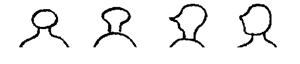 Не засчитывается: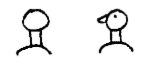 4. Глаза. Нарисован хотя бы один глаз; любой способ изображения признается удовлетворительным. Засчитывается даже единственная неопределенная черточка, иногда встречающаяся в рисунках совсем маленьких детей.5. Детали глаза: брови, ресницы. Показаны брови или ресницы, или то и другое одновременно.6. Детали глаза: зрачок. Любое явное указание на зрачок или радужную оболочку, помимо контура глаза. Если показаны два глаза, должны присутствовать оба признака.7. Детали глаза: пропорции. Размер глаза по горизонтали должен превосходить размер по вертикали. Это требование должно быть соблюдено в изображении обоих глаз, но если нарисован только один глаз, то достаточно и этого. Иногда в профильных рисунках высокого уровня глаз показан с учетом перспективы. В таких рисунках засчитывается любая треугольная форма, приближающаяся к показанным ниже образцам: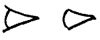 8. Детали глаза: взгляд. Анфас: глаза явно «смотрят». Не должно быть ни конвергенции, ни дивергенции зрачков ни по горизонтали, ни но вертикали.
Засчитывается: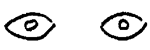 Профиль: глаза должны быть показаны либо как в предшествующем пункте, либо, если сохранена обычная миндалевидная форма, зрачок должен быть помещен в передней части глаза, а не в центре. Оценка должна быть строгой.9. Нос. Любой способ изображения носа. В «смешанных профилях» очко засчитывается, даже если нарисовано два носа.10. Нос, два измерения. Анфас: засчитывается любая попытка нарисовать нос двумерным, если длина носа больше ширины его основания.
          Засчитывается: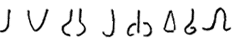 Не засчитывается: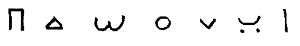 Профиль: засчитывается любая самая примитивная попытка показать нос в профиль при условии, что изображено основание носа и его кончик. Простая «пуговица» не засчитывается.Засчитывается: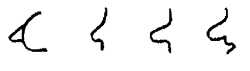 Не засчитывается: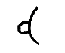 11. Рот. Любое изображение.12. Губы, два измерения. Анфас: ясно изображены две губы.Засчитывается: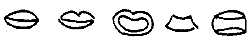 Профиль. Засчитывается: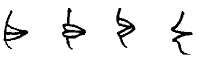 Не засчитывается: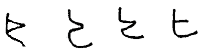 13. Нос и губы, два измерения. Дается дополнительное очко, если выполнены пункты 10 и 12.14. Подбородок и лоб. Анфас: должны быть нарисованы оба глаза и рот, оставлено достаточное место над глазами и подо ртом для лба и подбородка. Оценка не очень строгая. Там, где шея переходит в лицо, имеет значение расположение рта по отношению к сужающейся нижней части головы. Рисунки внизу иллюстрируют расположение рта.Засчитывается: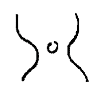 Не засчитывается:15. Подбородок. Четко отделен от нижней губы. Анфас: форма подбородка должна быть выделена каким-либо способом: например, кривой линией, проходящей ниже рта или губ, или всей формой лица. Борода, закрывающая данную часть лица, не позволяет начислить очко по данному пункту.Примечание. Не путать с пунктом 16. Чтобы получить очко по данному пункту, необходима отчетливая попытка показать «заостренный» подбородок. Чаще всего этот пункт засчитывается в профилях.Засчитывается:16. Показана линия челюсти. Анфас: поперек шеи проходит линия челюсти и подбородка, причем она не должна быть квадратной формы. Шея должна быть достаточно широкой, а подбородок достаточно заостренным, чтобы линия челюсти образовывала острый угол с линией шеи. Оценка строгая.
          Засчитывается: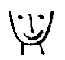 Не засчитывается: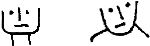 Профиль: линия челюсти идет по направлению к уху.Засчитывается: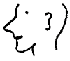 17. Переносица. Анфас: нос имеет правильную форму и правильно расположен. Должно быть показано основание носа, а переносица должна быть прямой. Важно расположение верхней части переносицы – она должна доходить до глаз или заканчиваться между ними. Переносица должна быть уже основания.Засчитывается: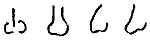 Не засчитывается: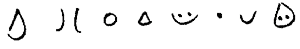 18. Волосы I. Засчитывается любое, даже самое грубое изображение волос.19. Волосы II. Волосы показаны не просто мазней или каракулями. Одна только линия волос на черепе без каких-либо попыток закрасить их не засчитывается. Очко дается, если ребенок предпринял попытку хоть как-то закрасить волосы или показать их волнистый контур.Засчитывается: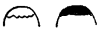 Не засчитывается: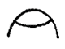 20. Волосы III. Любая явная попытка показать стрижку или фасон, используя челку, баки или линию прически у основания. Когда нарисован человек в головном уборе, очко засчитывается, если волосы на лбу, за ухом или сзади указывают на наличие определенной прически.21. Волосы IV. Тщательное изображение волос; показано направления прядей. Пункт 21 никогда не засчитывается, если рисунок ребенка не удовлетворяет требованиям пункта 20. Это признак более высокого ранга.
          Засчитывается: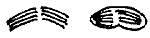 Не засчитывается: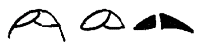 22. Уши. Любое изображение ушей.23. Уши: пропорции и расположение. Вертикальный размер уха должен превышать его горизонтальный размер. Уши должны быть расположены примерно в средней трети вертикального размера головы.Анфас: верхняя часть уха должна отходить от линии черепа, оба уха должны расширяться в сторону основания.Засчитывается: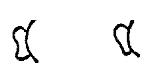 Не засчитывается: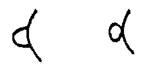 Профиль: должна быть показана какая-нибудь деталь уха, например, слуховой канал может быть изображен точкой. Ушная раковина должна расширяться в сторону затылка. Примечание: некоторые дети, особенно умственно отсталые, имеют тенденцию рисовать ухо как бы перевернутым – расширяющимся в сторону лица. В таких рисунках очко никогда не засчитывается.Засчитывается: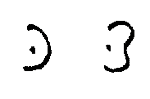 He засчитывается: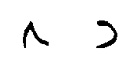 24. Пальцы. Любые признаки пальцев помимо руки или кисти. В рисунках детей постарше, имеющих склонность делать эскизные изображения, этот пункт засчитывается при наличии любого признака пальцев.25. Показано правильное количество пальцев. Если нарисованы две кисти, необходимо, чтобы на обеих было по 5 пальцев. В «эскизных» рисунках более старших детей очки засчитываются, даже если нельзя четко разглядеть все пять пальцев.26. Правильные детали пальцев. «Виноградины» или «палочки» не засчитываются. Длина пальцев должна отчетливо превышать их ширину. В более сложных рисунках, где кисть показана в перспективе или пальцы намечены лишь эскизно, очко засчитывается. Очко дается также в случаях, когда из-за того, что руки сжаты в кулаки, показаны только суставы или части пальцев. Последнее встречается только в рисунках высшей сложности, где большое значение имеет перспектива.27. Противопоставление большого пальца. Пальцы нарисованы так, что видно явное отличие большого пальца от остальных. Оценка должна быть строгой. Очко засчитывается и в том случае, когда большой палец явно короче всех остальных, или когда угол между ним и указательным пальцем не меньше чем в два раза превышает угол между любыми двумя пальцами, либо если точка прикрепления большого пальца к кисти находится значительно ближе к запястью, чем у других пальцев. Если изображены две руки, перечисленные выше условия должны соблюдаться на обеих руках. Если нарисована одна рука, то при соблюдении указанных условий очко засчитывается. Пальцы должны быть показаны обязательно; рука в виде варежки не засчитывается, если только не очевидно (или установлено в последующей беседе), что ребенок изобразил человека в зимней одежде.
          Засчитывается: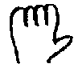 Не засчитывается: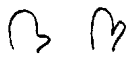 28. Кисти. Любое изображение кисти, не считая пальцев. Если имеются пальцы, то между основанием пальцев и краем рукава или манжета должно быть пространство. Где нет манжет, кисть должна как-либо расширяться, изображая ладонь или тыльную сторону руки, в отличие от запястья. Если нарисованы обе руки, этот признак должен иметься на обоих. Пример крайнего случая, засчитываемого положительно: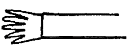 29. Нарисовано запястье или лодыжка. Либо запястье, либо лодыжка нарисованы явно отдельно от рукава или брючины. Здесь недостаточно линии, нарисованной поперек конечности и показывающей край рукава или брючины (это засчитывается в пункте 55).Засчитывается: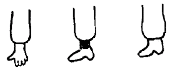 Не засчитывается: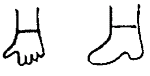 30. Руки. Любой способ изображения рук. Одних только пальцев недостаточно, но очко засчитывается, если между основанием пальцев и той частью тела, к которой они присоединены, оставлено место. Количество рук также должно быть правильным, за исключением рисунков в профиль, когда можно засчитать и одну руку.31. Плечи I. Анфас: изменение направления очертания верхней части туловища, которое производит впечатление вогнутости, а не выпуклости. Этот признак оценивается довольно строго. Обычная овальная форма никогда не засчитывается, оценка всегда отрицательная, если только не очевидно, что это указание на резкое расширение туловища ниже шеи, которое образуется лопаткой и ключицей. Туловище четкой квадратной или прямоугольной формы не засчитывается, но если углы закруглены, очко дается.Засчитывается: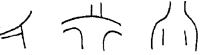 Не засчитывается: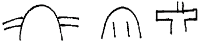 Профиль: оценка должна быть несколько мягче, чем в рисунках анфас, так как правильно изобразить плечи в профиль значительно труднее. Правильным можно считать рисунок, на котором в профиль изображена не только голова, но и туловище. Очко засчитывается, если линии, образующие очертания верхней части туловища, расходятся друг от друга у основания шеи, показывая расширение грудной клетки.32. Плечи II. Анфас: оценивается строже, чем предшествующий признак. Плечи должны непрерывно переходить в шею и руки, должны быть «квадратными», а не свисающими. Если рука отведена от туловища, должна быть показана подмышка.Профиль: плечо должно быть присоединено в правильном месте. Рука должна быть изображена двумя линиями.Засчитывается: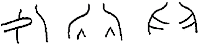 Не засчитывается: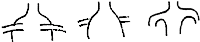 33. Руки сбоку или чем-то заняты. Анфас: маленькие дети часто рисуют руки жестко отставленными от туловища. Очко засчитывается, если хотя бы одна рука, нарисованная сбоку, образует с общей вертикальной осью туловища угол не больше 10°, если только руки не заняты чем-либо, например держат какой-нибудь предмет. Очко засчитывается, если руки нарисованы засунутыми в карманы, на бедрах («руки в боки») или заложенными за спину.Засчитывается: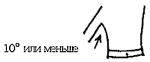 Профиль: очко засчитывается, если руки заняты какой-либо работой или вся рука поднята.34. Локтевой сустав. В середине руки должен быть не плавный, а резкий изгиб. Достаточно на одной руке. Изгиб и складки рукава засчитываются.Анфас. Засчитывается: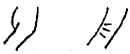 Профиль. Засчитывается: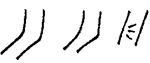 Не засчитывается: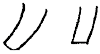 35. Ноги. Любой способ изображения ног. Число ног должно быть правильным. В профильных рисунках может быть либо одна, либо две ноги. При оценке надо исходить из здравого смысла, а не только из чисто формального признака. Если нарисована только одна нога, но эскизно намечена промежность, очко засчитывается. С другой стороны, три и более ног на рисунке или только одна нога без какого-либо оправдания отсутствия второй не считается. Одна нога, к которой присоединены две ступни, оценивается положительно. Ноги могут присоединяться к любой части фигуры.36. Бедро I (промежность). Анфас: показана промежность. Чаще всего она изображается внутренними линиями ног, встречающимися в точке соединения с телом. (Маленькие дети обычно помещают ноги как можно дальше друг от друга. Такой способ изображения по данному пункту очка не получает.)Засчитывается: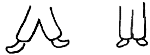 Профиль: если нарисована только одна нога, то должно быть передано очертание ягодицы.Засчитывается: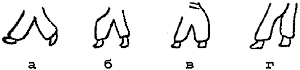 37. Бедро II. Бедро должно быть изображено точнее, чем это необходимо для получения очка в предшествующем пункте. Здесь засчитываются варианты б и г из пункта 36, но не засчитываются а и в.38. Коленный сустав. Так же, как и в локте, должен иметь место резкий (а не плавный) изгиб приблизительно в середине ноги или, что иногда встречается в рисунках очень высокой сложности, сужение ноги в этой точке. Брюки длиной по колено – признак недостаточный. Складка или штрихи, показывающие колено, оцениваются положительно.39. Ступни I. Любое изображение. Засчитывается изображение ступни любым способом: две ступни анфас, одна или две ступни в профильном рисунке. Маленькие дети могут изображать ступни, присоединяя носки к нижней части ноги. Это засчитывается.Засчитывается: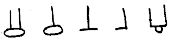 40. Ступни II. Пропорции. Ступни и ноги должны быть показаны в двух измерениях. Ступни должны быть не «обрубленными», т.е. длина ступни должна превышать ее высоту от подошвы до подъема. Длина ступни не должна превышать 1/3 от общей длины всей ноги и не должна быть меньше 1/10 общей длины ноги. Очко засчитывается в рисунках анфас, где ступня показана большей в длину, чем в ширину.Анфас. Засчитывается: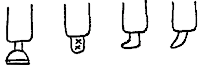 Не засчитывается: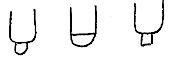 41. Ступня III. Пятка. Любой способ изображения пятки. На рисунках анфас признак засчитывается формально, когда ступни изображены так, как показано на рисунке (при условии, что имеется некая разделительная линия между ногой и ступней). В профильных рисунках должен быть показан подъем.Засчитывается: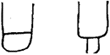 42. Ступня IV. Перспектива. Попытка соблюдения ракурса по крайней мере для одной ступни.Засчитывается: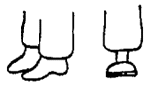 Не засчитывается: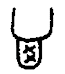 43. Ступня V. Детали. Любая деталь, например шнурки, завязки, ремешки или подошва ботинка, изображенная двойной линией.44. Соединение рук и ног с туловищем I. Обе руки и обе ноги присоединены к туловищу в любой точке, или руки присоединены к шее либо к месту соединения головы с туловищем (когда нет шеи). Если отсутствует туловище, оценка всегда ноль. Если ноги присоединены не к туловищу, а к чему-нибудь еще, независимо от присоединения рук, оценка ноль.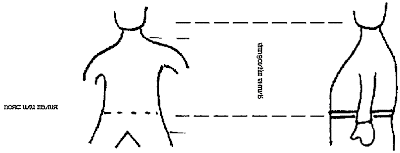 45. Присоединение рук и ног II. Руки и ноги присоединены к туловищу в соответствующих местах. Очко не засчитывается, если присоединение руки занимает половину или больше грудной клетки (от шеи до талии). Если нет шеи, руки должны присоединяться точно к верхней части туловища.
Анфас: если присутствует признак 31, то место присоединения должно приходиться точно на плечи. Если по признаку 31 ребенок получил ноль, то точка присоединения должна приходиться точно на то место, где должны быть нарисованы плечи. Оценка строгая, особенно при отрицательной оценке по пункту 31.46. Туловище. Любое четкое изображение туловища в одном или двух измерениях. Там, где никакого явного различия между головой и туловищем нет, но черты лица показаны в верхней части этой фигуры, очко засчитывается, если черты лица занимают не больше половины фигуры; в противном случае оценка ноль (если только нет поперечной черты, показывающей нижнюю границу головы). Любая фигура, нарисованная между головой и ногами, засчитывается как туловище, даже если ее размер и форма скорее напоминают шею, чем туловище. (Это правило основано на том, что многие дети, в рисунках которых имеется такая особенность, в ответ на соответствующий вопрос называют данную часть туловищем). Ряд пуговиц, идущий вниз между ногами, оценивается как ноль по признаку туловища, но как очко по признаку одежды, если только поперечная линия не показывает границы туловища.47. Пропорциональность туловища: два измерения. Длина туловища должна превышать его ширину. Измеряется расстояние между точками наибольшей длины и наибольшей ширины. Если оба расстояния одинаковы или настолько близки, что разница между ними трудно определима, – оценка ноль. В большинстве случаев разница достаточно велика и ее можно определить на глаз, без измерения.48. Пропорции: голова I. Площадь головы должна быть не больше половины и не меньше 1/10 площади туловища. Оценка довольно мягкая. См. ниже серии стандартных форм, среди которых первая фигура в 
2 раза больше второй по площади.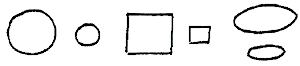 49. Пропорции: голова II. Голова составляет приблизительно 1/4 площади туловища. Оценка строгая: не засчитывается, если больше 1/3 и меньше 1/5. Там, где не показана промежность, как, например, в некоторых профильных рисунках, принимается пояс или талия примерно на уровне 2/3 низа общей длины туловища.50. Пропорции: лицо. Анфас: длина головы больше ее ширины; должна быть показана общая овальная форма.Профиль: голова имеет явно удлиненную, продолговатую форму. Лицо длиннее основания черепа.51. Пропорции: руки I. Руки по крайней мере равны длине туловища. Кончики кистей достигают середины бедра, но не колена. Кисти не обязательно доходят до (или ниже) промежности, особенно если ноги необычно короткие. На рисунках анфас обе руки должны иметь такую длину. Оценивается относительная длина, а не положение рук.52. Пропорции: руки II. Коническая форма рук. Предплечье уже верхней части руки. Засчитывается любая попытка сузить предплечье, если только это не делается прямо у талии. Если целиком нарисованы две руки, сужения должны быть на обеих.53. Пропорции: ноги. Длина ног должна быть не меньше вертикального размера туловища и не больше двойного размера туловища. Ширина каждой ноги меньше ширины туловища.54. Пропорции: конечности в двух измерениях. Обе руки и ноги показаны в двух измерениях. Если руки и ноги двумерные – очко засчитывается, даже если кисти и ступни изображены линейно.55. Одежда I. Любые признаки изображения одежды. Как правило, наиболее ранние способы представляют собой ряд пуговиц, идущих вниз к центру туловища, или шляпу, или и то и другое вместе. Засчитывается даже что-либо одно. Одна точка или маленький кружочек в центре туловища практически всегда означает пупок и не засчитывается как элемент одежды. Серия вертикальных или горизонтальных линий, нарисованных поперек туловища (а иногда и поперек конечностей), представляет собой самый распространенный способ изображения одежды. За это дается очко. Также засчитываются черточки, которые могут быть расценены как указание на карманы или манжеты.56. Одежда II. Наличие по крайней мере двух непрозрачных предметов одежды, таких, как шляпа, брюки и т.п., скрывающих часть тела, которую они покрывают. При оценке рисунка по данному пункту следует иметь в виду, что если шляпа просто чуть-чуть касается верха головы, но не покрывает никакой ее части, очко не засчитывается. Одни только пуговицы без каких-либо других указаний на признаки одежды (например, пальто, пиджак) не засчитываются. Пальто должно быть изображено с помощью двух следующих признаков: рукава, воротник или линия горлового выреза, пуговицы, карманы. В изображении брюк должны быть: пояс, ремень, застежка, карманы, манжеты или любой способ разграничения ступни и ноги от низа брючины. Изображение ступни как продолжения ноги не засчитывается, если линия поперек ноги – единственный признак, указывающий на различие ступни и лодыжки.58. Одежда III. В рисунке нет прозрачных элементов одежды. И рукава, и брюки должны быть показаны отдельно от запястий рук и ступней ног.58. Одежда IV. Нарисовано по крайней мере четыре предмета одежды. Предметы одежды могут быть следующими: шляпа, туфли, пальто, пиджак, рубашка, воротник, галстук, ремень, брюки, жакет, футболка, рабочий халат, носки.Примечание. На туфлях должны присутствовать некоторые детали – шнурки, ремешки или подошва, изображенная двойной линией. Одного только каблука недостаточно. У брюк должны иметь место некоторые детали, такие, как застежка, карманы, манжеты. У пальто, пиджака или рубашки должны быть показаны воротник, карманы, лацканы. Одних только пуговиц недостаточно. Воротник не следует путать с шеей, изображенной как простая вставка. Галстук часто довольно незаметен, его наличие уточняется при внимательном рассмотрении или в ходе беседы.59. Одежда V. Полный костюм без каких-либо нелепостей (несовместимых предметов, деталей). Это может быть и «форма» (не только военная форма, но и, например, ковбойский костюм) или повседневный костюм. Во втором случае костюм должен быть безупречным. Это «поощрительный» дополнительный пункт, и, следовательно, здесь должно быть показано больше, чем в пункте 58.60. Профиль I. Голова, туловище и ноги в профиль должны быть показаны без ошибок. Туловище не считается нарисованным в профиль, если центральная линия пуговиц не сдвинута от середины фигуры в бок туловища или если нет других указаний, например, в виде соответствующего положения рук, карманов, галстука. В целом рисунок может содержать одну (но не более) из следующих трех ошибок: 1) прозрачность тела – контур туловища виден сквозь руку; 2) ноги нарисованы не в профиль; в полном профиле по крайней мере верхняя часть одной ноги должна быть закрыта другой ногой, которая ближе; 3) руки присоединены к контуру спины и протянуты вперед.61. Профиль II. Фигура должна быть показана в профиль абсолютно правильно, без ошибок и случаев прозрачности.62. Анфас. Включает частичный профиль, когда рисующий пытается показать фигуру в перспективе. Все основные части тела на своих местах и соединены правильно, за исключением частей, скрытых перспективой или одеждой. Существенные детали: ноги, руки, глаза, нос, рот, уши, шея, туловище, ладони (кисти), ступни. Ступни должны быть изображены в перспективе, но не в профиль, если только они не вывернуты в разные стороны. Части должны быть показаны двумерными.63*. Двигательная координация в рисовании линий. Посмотрите на длинные линии рук, ног и туловища. Линии должны быть твердыми, уверенными и без случайных изгибов. Если в целом линии производят впечатление твердых, уверенных и свидетельствуют о том, что ребенок контролирует движения карандаша, очко засчитывается. Рисунок может быть весьма неумелым, и все же очко должно быть засчитано. Несколько длинных линий может быть обведено или стерто. Линии на рисунке не обязательно должны быть очень ровными и плавными. Маленькие дети иногда пытаются «раскрашивать» рисунок. Внимательно изучите основные линии рисунка. Дети постарше часто пользуются эскизным, отрывочным методом, легко отличимым от неуверенных линий, возникающих вследствие незрелой координации.64. Двигательная координация в рисовании соединений. Посмотрите на точки соединения линий. Линии должны встречаться точно, без явной тенденции к пересечению или наложению и без промежутка между ними (рисунок с несколькими линиями оценивается строже, чем рисунок с частыми сменами направления линий). Эскизный, отрывистый рисунок обычно засчитывается, несмотря на то что соединения линий здесь могут быть неопределенными, так как эта особенность присуща почти исключительно рисункам зрелого типа. Допускаются некоторые подтирания.65. Высшая двигательная координация. Это «поощрительный», дополнительный пункт за умелое владение карандашом как в рисовании деталей, так и в рисовании основных линий. Обратите внимание на мелкие детали, а также на характер основных линий. Все линии должны быть нарисованы твердо, с правильными соединениями. Прорисовка карандашом тонких деталей (черт лица, мелких деталей одежды и т.п.) указывает на хорошую регуляцию движений карандаша. Оценка должна быть очень строгой. Перерисовка или подтирание аннулируют очко за этот пункт.66**. Направление линии и форма: контур головы (качество линий в рисовании форм). Контур головы должен быть нарисован без явных признаков непроизвольных отклонений. Очко засчитывается только в тех рисунках, где форма достигается без неправильных предварительных попыток (круг, эллипс). В профильных рисунках простой овал, к которому присоединен нос, не засчитывается. Оценка должна быть достаточно строгой, то есть контур лица должен быть нарисован единой линией, а не по частям.* Пункты 63, 64 и 65 отражают качество владения карандашом у ребенка. Эти пункты оценивают твердость и уверенность линий, качество соединения линий, «углы» и т.п.**Пункты 66–69 отражают степень произвольного владения карандашом в рисовании формы. Работа ребенка должна показывать, что он четко и уверенно регулирует свои движения карандашом.67. Качество линий в рисовании форм: контур туловища. То же, что и в предыдущем пункте, но для туловища. Следует обратить внимание, что примитивные формы (палочка, круг или эллипс) не засчитываются. Линии туловища должны указывать на попытку намеренно отойти от простой яйцеобразной формы.68. Качество линий в рисовании форм: руки и кисти. Руки и ноги должны быть нарисованы без нарушений формы, как в предыдущем пункте, без тенденции к сужению в местах соединения с телом. И руки, и ноги должны быть изображены двумерными.69. Качество линий в рисовании форм: черты лица. Черты лица должны быть полностью симметричны. Глаза, нос и рот должны быть показаны двумерными. Анфас: черты лица должны быть размещены правильно и симметрично, должны ясно передавать вид человеческого лица.
Профиль: контур глаза должен быть правильным и расположен в передней трети головы. Нос должен образовывать тупой угол со лбом. Оценка строгая, «карикатурный» нос не засчитывается.70. «Эскизная» техника. Линии, образованные хорошо регулируемыми короткими штрихами. Повторное обведение отрезков длинных линий не засчитывается. «Эскизная» техника встречается в работах некоторых старших детей и почти никогда не встречается у детей младше 11–12 лет.71. Особая прорисовка деталей. С помощью особых линий или штриховки должно быть изображено что-то (одно или более) из следующего перечня: складки одежды, морщинки или фалды, выделка ткани, волосы, ботинки, расцветка или предметы фона.72. Движение рук. Фигура должна выражать свободу движений в плечах и локтях. Достаточно при изображении одной руки. «Руки в боки» или руки в карманах не засчитываются, если видны и плечи, и локти. Какие-либо действия не обязательны.73. Движение ног. Свобода движений и в коленях, и в бедрах фигуры.
Примечание. Критерии анализа рисунка разработаны и сформулированы создателями теста. При анализе конкретного материала отдельные критерии могут показаться недостаточно четкими. В силу этого возможны субъективные интерпретации, и полученный показатель может не вполне соответствовать уровню безусловной точности. Качество обработки тестового материала возрастает по мере освоения опыта тестирования и обсчета результатов.ПРИЛОЖЕНИЕ БПротоколы результатов исследования интеллектуального развития Таблица Б.1 – Результаты исследования уровня интеллектуального развития учащихся 2 «Г» класса по методике Гудинаф–Харриса «Нарисуй человека»Рег. № _____________Оценка по результатамзащиты ____________Секретарь комиссии___________________«____» __________2018 г.ФормаПризнакиКружокФорма добровольного объединения детей, оптимальная форма организации внеурочной деятельности в начальной школе. Кружок выполняет функции расширения, углубления, компенсации предметных знаний; приобщения детей к разнообразным социокультурным видам деятельности; расширения коммуникативного опыта; организации детского досуга и отдыха.Продолжение таблицы 1 Продолжение таблицы 1 ФормаПризнакиКружок можно рассматривать как наиболее приемлемую форму объединения, соответствующую начальному уровню образовательного процесса в рамках целостной образовательной программы учреждения.Клуб Форма объединения детей на основе совпадения интересов, стремления к общению. Главные принципы клуба – добровольность членства, самоуправление, единство цели, совместная деятельность в непосредственном контакте друг с другом.Секция Форма объединения детей для занятия физической культурой и спортом (шахматная секция, секция дзюдо и т. д.). Ее отличительными признаками принято считать:специфические образовательные задачи;принадлежность содержания деятельности к определенному виду спорта;ориентированность на умения и достижение уровня мастерства в овладении определенным видом спорта;демонстрационно-исполнительское выражение практических результатов и достижений детей (конкурсы, соревнования, состязания).Студия Форма добровольного объединения детей для занятий творчеством в определенном виде деятельности. Отличительными особенностями студии являются: общие задачи, единые ценности совместной деятельности, эмоциональный характер межличностных отношений.Студия – место для деятельности, специально обустроенное и подготовленное, в которой организованы занятия по усвоению каких-либо действий, знаний, умений.Театр Форма добровольного объединения детей, где разделение труда, ролей, видов деятельности определяется индивидуальными способностями и единым стремлением добиться успеха в исполнении сложного совместного художественного действия на сцене. Театр – объединение, которое может организовывать свою деятельность в комплексе самых разнообразных форм, видов занятости, методов развития творческого потенциала личности и его актуализации (фольклорный театр, театр моды).Мастерская Форма добровольного объединения детей. Учитель выступает в роли мастера, создавшего свою «школу – производство» учеников, последователей.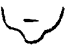 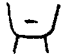 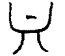 ФИУровень1.БоковАнатолийВ2.Глушко КонстантинС3. Григорьев АлександрН4. Гузырь ВикторияС5. Гущина Татьяна С6. Демерчян НанаВ7. Дорофеева ЯнинаВ8. Еремеев РоманС9. Жигалова Снежана С10. Жигулина ДарьяС11. Калинин Александр Н12. Ковалева София В13. Косарева КсенияС14. Кривошеев Алексей С15. Кузнецов ЕгорС16. Кушнаренко КонстантинС17. Михайлов ВикторС18. Мячин Никита Н19. Науменко МаринаВ20. Перова Ангелина В21. Поливода ЛевС22. Прокофьев Владимир С23. Рышкова ВалерияН24. Саакян РитаС25. Шишебаров МаксимС